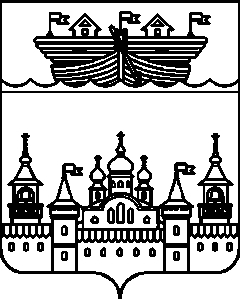 СЕЛЬСКИЙ СОВЕТ НАХРАТОВСКОГО СЕЛЬСОВЕТАВОСКРЕСЕНСКОГО МУНИЦИПАЛЬНОГО РАЙОНАНИЖЕГОРОДСКОЙ ОБЛАСТИР Е Ш Е Н И Е 20 сентября 2019  года 									№ 27О выборах счетной комиссии по избранию (делегированию) депутатов сельского Совета Нахратовского сельсовета в Земское собрание Воскресенского муниципального района Нижегородской области	В целях организации открытого голосования депутатов по избранию (делегированию) депутатов сельского Совета Нахратовского сельсовета в Земское собрание Воскресенского муниципального района Нижегородской области сельский Совет решил:	1. Сформировать счетную комиссию по избранию (делегированию) депутатов сельского Совета Нахратовского сельсовета в Земское собрание Воскресенского муниципального района Нижегородской области в количестве трех депутатов.	2.Утвердить прилагаемый персональный состав счетной комиссии по избранию (делегированию) депутатов сельского Совета Нахратовского сельсовета в Земское собрание Воскресенского муниципального района Нижегородской области.3.Настоящее решение обнародовать на информационном стенде администрации Нахратовского сельсовета и разместить на официальном сайте администрации Воскресенского муниципального района.4. Настоящее решение вступает в силу со дня его принятия.Глава местного самоуправления						Приложениек решению сельского СоветаНахратовского сельсоветаВоскресенского муниципального районаНижегородской областиот 20 сентября 2019 года № 27СОСТАВсчетной комиссии по избранию (делегированию)депутатов сельского Совета Нахратовского сельсовета в Земское собрание Воскресенского муниципального района Нижегородской области1. Белоусова Людмила Васильевна -     	  депутат сельского Совета Нахратовского                                                                         сельсовета  по избирательному округу № 5.2. Васильева Людмила Алексеевна -       депутат сельского Совета Нахратовского                                                                      сельсовета по избирательному округу № 8.3.Горохов Роман Алексеевич  -       	  депутат сельского Совета Нахратовского                                                                      Сельсовета по избирательному округу №  9.ПРОТОКОЛ № 1заседания счетной комиссии по избранию (делегированию)депутатов сельского Совета Нахратовского сельсовета в Земское собрание Воскресенского муниципального района Нижегородской областиот 20 сентября 2019 года «15» часов «35» минутСЛУШАЛИ: О результатах открытого голосования депутатов сельского Совета Нахратовского сельсовета Воскресенского муниципального района  по избранию (делегированию) депутатов сельского Совета Нахратовского сельсовета в Земское собрание Воскресенского муниципального района Нижегородской области.После подсчета голосов путем открытого голосования  УСТАНОВИЛИ:Против всех кандидатов - НЕТ ; Воздержались - НЕТ ;РЕШИЛИ: По результатам открытого голосования по избранию (делегированию) депутатов сельского Совета Нахратовского сельсовета в Земское собрание Воскресенского муниципального района Нижегородской области считать избранным -  Едигарян  Мартина  Рубеновича ,  депутата  сельского Совета  Нахратовского сельсовета  по избирательному округу № 3.№ п/пФ. И. О. кандидата          Число голосов          Число голосов№ п/пФ. И. О. кандидатаЗАПРОТИВ1Едигарян  Мартин  Рубенович902Председатель счетной комиссииГорохов Роман  Алексеевич- депутат по избирательному округу № 9____________________________Андреева Александра Ивановна- депутат по избирательному округу № 6  _________________________- депутат по избирательному округу № 6  _________________________Белоусова Людмила Васильевна- депутат по избирательному округу № 5 _________________________- депутат по избирательному округу № 5 _________________________